dk;kZy; izkpk;Z foosdkuUn 'kkldh; LukrdksRrj egkfo|ky; 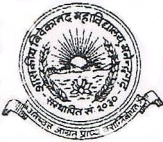              eusUnzx<+] ftyk & dksfj;k ¼N-x-½vdknfed dSys.Mj l= % 2019&20     Signature						                  Principal Signature(L.C.Manwani)				                  (Dr. Saroj Bala Shyag Vishnoi)Ø-Xkfrfof/k;k¡fnukad01izos’k izfØ;k Lukrd izFke o"kZ izkpk;Z dk vf/kdkj01-06-2019&30-06-2019 LFkku fjDr gksus ij 31-07-2019vU; d{kkvksa ds fy,16-06-2019&15-07-2019dqyifr dh vuqefr ls izos’k dh vafre frfFk 31-07-2019fu;fer d{kkvksa dk izkjaHk01-07-201902Nk= la?k xfrfof/k;k¡ Nk= la?k xBu ,oa pquko izfØ;k ,oa ’kiFk xzg.k22-08-2019&31-08-201903[ksydwn ,oa lkaLd`frd xfrfof/k;k¡[ksydwn izfrLi/kkZ izkjaHk ¼buMksj@vkmVMksj½17-07-2019[ksydwn izfrLi/kkZ lekiu ¼buMksj@vkmVMksj½20-12-2019egkfo|ky;f;u Lrj ij [ksydwn ¼buMksj@vkmVMksj½okf"kZd vk;kstu ,oa iqjLdkj forj.k21] 22] fnlEcj 2019 04YRC, NSS ,oa vU; xfrfof/k;k¡ o`{kkjksi.k dk;ZØe tqykbZ 2019 dk f}rh; lIrkgegkfo|ky; okf"kZdksRlo dk vk;kstu21] 22] 23 fnlEcj 2019N.S.S. dSEi 24-12-2019&31-12-201905fofHkUu jk"Vªh;@varjk"Vªh; fnolksa dk vk;kstu ,oa dk;ZØeLOkra=rk fnol15-08-2019Ln~Hkkouk fnol20-08-2019f’k{kd fnol05-09-2019fgUnh fnol14-09-2019jk"Vªh; lsok ;kstuk LFkkiuk fnol24-09-2019xka/kh t;arh02-10-2019varjk"Vªh; ekuokf/kdkj fnol10-12-2019x.kra= fnol26-01-2020varjkZ"Vªh; efgyk fnol08-03-2020vU; fnolksa ds dk;ZØe vk;kstule;kuqlkj06Lukrd&vakrfjd ijh{kk dk;ZØeizFke ;wfuV ijh{kk01-08-2019f}rh; ;wfuV ijh{kk31-08-2019 izFke l= ijh{kk26] 27] 28 flrEcj 2019r`rh; ;wfuV ijh{kk04-11-2019f}rh; l= ijh{kk27] 28] 29 uoEcj 2019prqFkZ ;wfuV ijh{kk19-12-2019izh Qkbuy ijh{kk22] 23] 24 tuojh 2020eq[; ijh{kk vk;kstuizk;ksfxd ijh{kk17-02-2020&28-02-2020i;kZoj.k izk;ksfxd ijh{kkQjojh 202007LukrdksRrj&lsesLVj vkarfjd ijh{kk dk;ZØe lsesLVj ijh{kk (Odd)izFke ,oa r`rh; lsesLVj CCA114-08-2019&19-08-2019izFke ,oa r`rh; lsesLVj CCA218-09-2019&23-09-2019izFke ,oa r`rh; lsesLVj CCA323-10-2019&28-10-2019lsesLVj izk;ksfxd ijh{kk15-11-2019&22-11-2019lsesLVj lS)kafrd ijh{kk01-12-2019&24-12-2019lsesLVj ijh{kk (Even)f}rh; ,oa prqFkZ lsesLVj CCA102-01-2020&07-01-2020f}rh; ,oa prqFkZ lsesLVj CCA205-02-2020&10-02-2020f}rh; ,oa prqFkZ lsesLVj CCA312-03-2020&17-03-2020lsesLVj izk;ksfxd ijh{kk18-04-2020&30-04-2020lsesLVj lS)kfUrd ijh{kk09-05-2020&31-05-2020